PERSONAL PROFILEHighly energetic marketing and sales professional with 6 years of experience in the industry. Commited to deliver best in class and proven in leadership quality to keep up the economic culture of the organisationCONTACT DETAILSEmail: shajeer-397521@gulfjobseeker.com PROFESSIONAL SKILLSSales Management-Competent Marketing Management-Competent Human Resource management-Competent Analytical Skills-Competent Critical Thinking-CompetentDecision Making-CompetentOTHER SKILLSI am multilingual and can speak English,Hindi,Tamil and Malayalam fluently . I am also an avid reader,music listener and an hikerACADEMIC PROFILEB.comNORTH EAST FRONTIER TECHNICAL UNIVERSITY(2018)HIGHER SECONDARY EDUCATIONZAMORINS HIGHER SECONDARY SCHOOL(2009)SSLCHILL TOP PUBLIC SCHOOL(2007)SHAJEER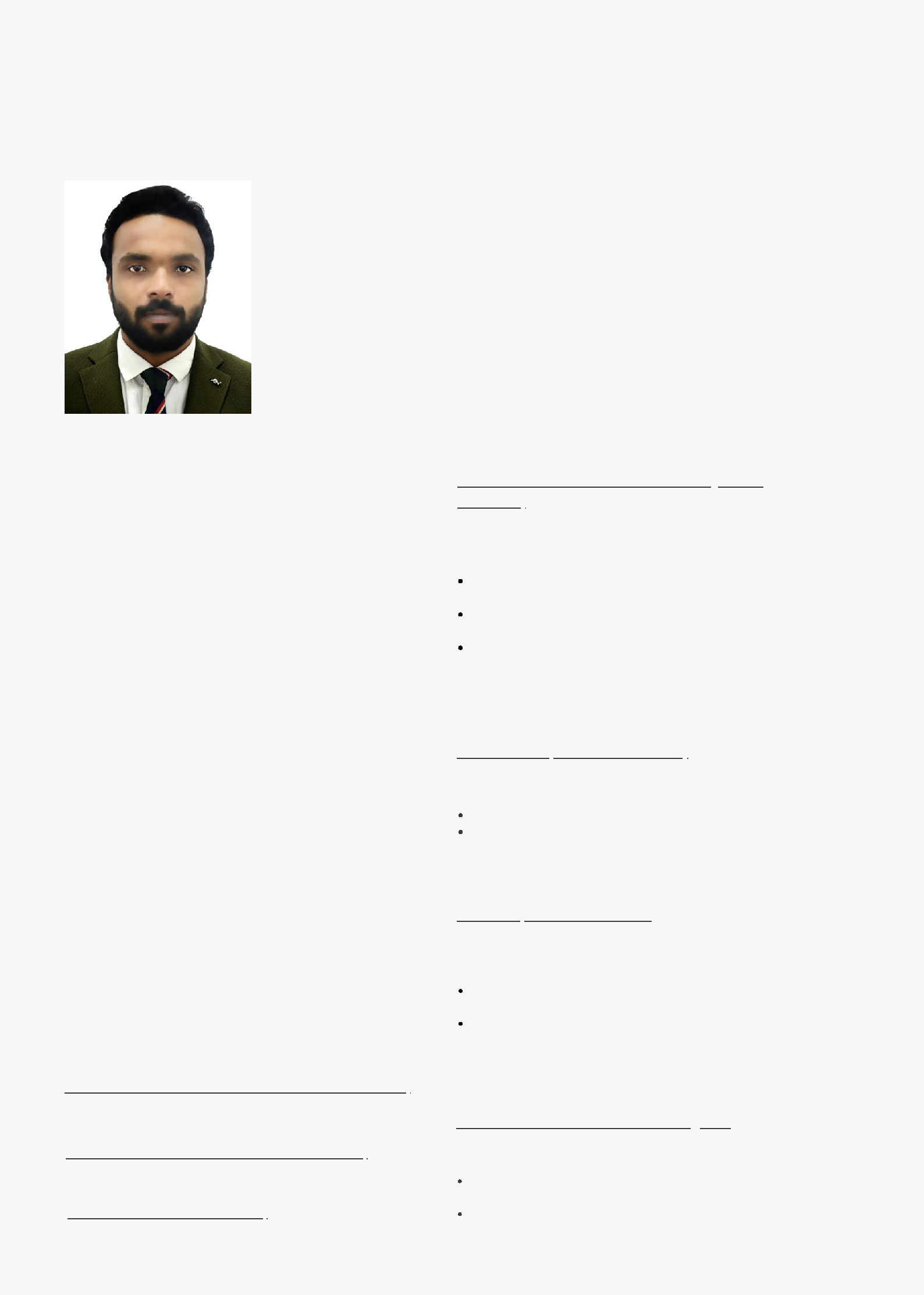 PHARMACUETICAL SALES PROFESSIONALEMPLOYMENT HISTORYTerritory Manager(May 2017-Sep2019)Job responsibilities;Planning and achieving Sales targets product(Gynec and ortho) wise and value wiseMarketing research,customer care and territory service assignedPreparation of strategic distribution plan of the assigned territory for the yearOrganizing Educational programs for Doctors and medical professionalsMarketing ExecutiveLupin Pvt.ltd(Jan 2016-Apr 2017)Job responsibilities:Planning and achieving sales targetMarket research and patient survey on brands used Conducting Educational conferences for doctors in territoryTerritory ManagerCipla Ltd(Aug 2014-Jan 2016Job responsibilities;Planning and achieving Sales targets product wise and value wiseMarketing research,customer care and teritory service assingnedPreperation of strategic distribution plan of the assigned territory for the yearTerritory ManagerKiosence Health Care (Mar 2013-Aug2014Job responsibilities:Planning and achieving sales target Organize and implement doctor and patient servicesOffer volunteering in major Psychiatric Hospital